Publicado en   el 06/08/2014 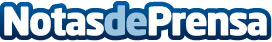 Os gandeiros galegos beneficiaranse do 40% das cesións da cantidade de cota láctea adicional da reserva nacionalDatos de contacto:Nota de prensa publicada en: https://www.notasdeprensa.es/os-gandeiros-galegos-beneficiaranse-do-40-das Categorias: Galicia http://www.notasdeprensa.es